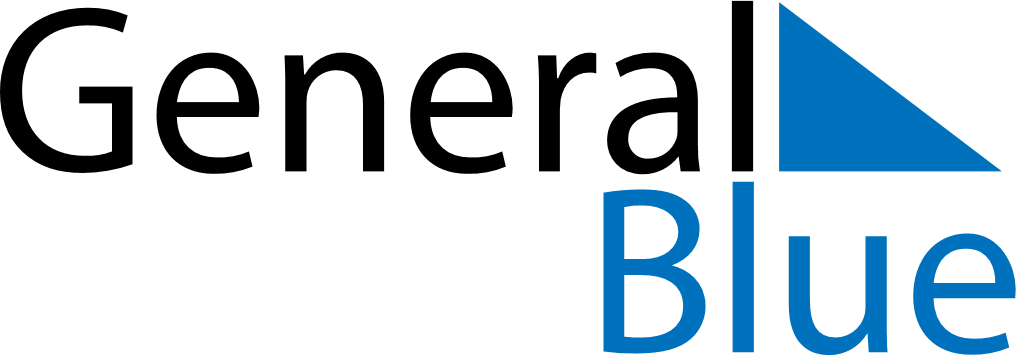 May 2029May 2029May 2029May 2029El SalvadorEl SalvadorEl SalvadorSundayMondayTuesdayWednesdayThursdayFridayFridaySaturday123445Labour Day678910111112Soldier’s DayMother’s Day131415161718181920212223242525262728293031